Información sobre requisitos para ser inspector de esquina. Para más información sobre todos los deberes del inspector de esquina, favor de revisar el reglamento de boxeo vigente.Este proceso será llevado a cabo para solicitar por primera vez y para renovar la licencia de inspector de esquina.Personas interesadas en ser inspector de esquina en cualquier programa de Boxeo Profesional de Puerto Rico.Una misma persona podrá tener una licencia de boxeador, entrenador y apoderado al mismo tiempo.Una persona licenciada como promotor, no podrá tener otra licencia expedida por la Comisión al mismo tiempo.Lugar:	Oficina Central del Departamento de Recreación y Deportes
		Directorio del Departamento de Recreación y Deportes Horario:	De 8:00 am a 12:00 pm y de 1:00 pm a 4:30 pm
De lunes a viernesContacto:	Miguel LaureanoTeléfonos:	(787)721-2800 Extensiones 1565 y 1578Fax:	(787)721-8161Email:	mlaurean@drd.gobierno.prNo conlleva costos.Ser mayor de 18 años.Llenar el formulario Solicitud de Licencia provisto por la Comisión.Examen físico (debe realizarse anualmente).Prueba para detectar drogas prohibidas (debe realizarse anualmente)Dos fotos 2X2 a colores, sin utilizar gorra ni camisa sin mangas.Certificado de Antecedentes Penales negativo expedido por la Policía de Puerto Rico.¿Qué hace un inspector de equina? –Es una persona que se encarga de supervisar la labor de los entrenadores durante el minuto de descanso, entre otros deberes.Página Web Departamento de Recreación y Deportes –http://www.drd.gobierno.pr/Reglamento 8028 de Boxeo Profesional de Puerto Rico Solicitud de Licencia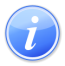 Descripción del Servicio 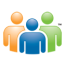 Audiencia y Propósito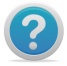 Consideraciones 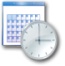 Lugar y Horario de Servicio 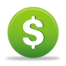 Costo del Servicio y Métodos de Pago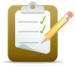 Requisitos para Obtener Servicio 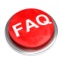 Preguntas Frecuentes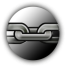 Enlaces RelacionadosVersión Ciudadana